มคอ. 3  รายละเอียดของรายวิชารายวิชา  4114501  การวิจัยดำเนินงาน  รายละเอียดของรายวิชา (Course Specification) หมายถึง ข้อมูลเกี่ยวกับแนวทางการบริหารจัดการของแต่ละรายวิชาเพื่อให้การจัดการเรียนการสอนสอดคล้องและเป็นไปตามที่วางแผนไว้ในรายละเอียด ของหลักสูตร ซึ่งแต่ละรายวิชาจะกำหนดไว้อย่างชัดเจนเกี่ยวกับวัตถุประสงค์และรายละเอียดของเนื้อหาความรู้ในรายวิชา แนวทางการปลูกฝังทักษะต่างๆ ตลอดจนคุณลักษณะอื่นๆที่นักศึกษาจะได้รับการพัฒนาให้ประสบความสำเร็จตามจุดมุ่งหมายของรายวิชา มีการกำหนดรายละเอียดเกี่ยวกับระยะเวลาที่ใช้ในการเรียน วิธีการเรียน การสอน การวัดและประเมินผลในรายวิชา ตลอดจนหนังสือหรือสื่อทางวิชาการอื่นๆที่จำเป็นสำหรับการเรียนรู้ นอกจากนี้ยังกำหนดยุทธศาสตร์ในการประเมินรายวิชาและกระบวนการปรับปรุงประกอบด้วย 7 หมวด ดังนี้หมวดที่ 1	ข้อมูลทั่วไปหมวดที่ 2	จุดมุ่งหมายและวัตถุประสงค์หมวดที่ 3	ลักษณะและการดำเนินการหมวดที่ 4	การพัฒนาผลการเรียนรู้ของนักศึกษาหมวดที่ 5	แผนการสอนและการประเมินผลหมวดที่ 6	ทรัพยากรประกอบการเรียนการสอนหมวดที่ 7	การประเมินและปรับปรุงการดำเนินการของรายวิชา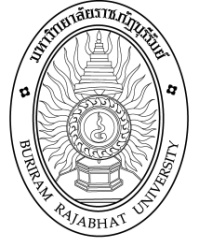 รายละเอียดของรายวิชา หมวดที่  1  ข้อมูลโดยทั่วไปหมวดที่  2  จุดมุ่งหมายละวัตถุประสงค์หมวดที่  3  ลักษณะและการดำเนินการหมวดที่  4  การพัฒนาการเรียนรู้ของนักศึกษาหมายเหตุ  สัญลักษณ์      หมายถึง   ความรับผิดชอบหลัก / สัญลักษณ์    หมายถึง  ความรับผิดชอบรอง  / เว้นว่าง  หมายถึง  ไม่ได้รับผิดชอบ  จะปรากฎอยู่ในแผนที่แสดงการกระจายความรับผิดชอบมาตรฐานผลการเรียนรู้จากหลักสูตรสู่รายวิชา ( Curriculum Mapping หมวดที่  5  แผนการสอนและการประเมินผล1. แผนการสอน2. แผนการประเมินผลการเรียนรู้	เกณฑ์การประเมินผล	การประเมินผล  ใช้วิธีการตัดเกรดแบบอิงเกณฑ์  ดังนี้หมายเหตุ ข้อสอบอัตนัย  ตรวจข้อสอบตามขั้นตอนคือ  การเลือกใช้สูตร  ขั้นตอนการแสดงวิธีทำ  ความถูกต้องของค่าที่วิเคราะห์ได้ การทำแบบฝึกหัดท้ายบท  :  หากนักศึกษาไม่ส่งแบบฝึกหัดในวันและเวลาที่กำหนด  จะไม่อนุญาตให้นักศึกษาส่งแบบฝึกหัดย้อนหลังและจะหักคะแนนครั้งละ  2  คะแนน การเข้าเรียน :  หากนักศึกษาไม่เข้าชั้นเรียนหักคะแนนครั้งละ  1  คะแนนยกเว้นจากที่นักศึกษาไม่สบายหรือมีกิจธุระที่จำเป็นหมวดที่  6  ทรัพยากรการเรียนการสอนหมวดที่  7  การประเมินและปรับปรุงการดำเนินการของรายวิชาชื่อสถาบันอุดมศึกษา  :  มหาวิทยาลัยราชภัฏบุรีรัมย์คณะ / สาขาวิชา : คณะวิทยาศาสตร์  สาขาวิชา สถิติประยุกต์1.  รายวิชา  การวิจัยดำเนินงาน (Operation  Research)    รหัสวิชา  41145012.  จำนวนหน่วยกิต      3 หน่วยกิต  (3-0-6)               3.  หลักสูตร    ชื่อหลักสูตรที่ใช้รายวิชานี้   วิทยาศาสตรบัณฑิต        ประเภทของรายวิชา  วิชาเฉพาะ  กลุ่มวิชา  เลือก4.  อาจารย์ผู้รับผิดชอบรายวิชาและอาจารย์ผู้สอน     อาจารย์ผู้รับผิดชอบรายวิชา  ผู้ช่วยศาสตราจารย์รินทร์หทัย  กิตติ์ธนารุจน์     อาจารย์ผู้สอน  ผู้ช่วยศาสตราจารย์รินทร์หทัย  กิตติ์ธนารุจน์5.  ภาคการศึกษา/ชั้นปีที่เรียน      ภาคการศึกษาที่  1/2563   นักศึกษาชั้นปีที่  4 สาขาวิชาสถิติประยุกต์  6.  รายวิชาที่ต้องเรียนมาก่อน  (Pre-requisite)     ไม่มี  7.  รายวิชาที่ต้องเรียนพร้อมกัน  (Co-requisite)     ไม่มี8.  สถานที่เรียน    อาคาร 5   คณะวิทยาศาสตร์  มหาวิทยาลัยราชภัฏบุรีรัมย์9.  วันที่จัดทำหรือปรับปรุงรายละเอียดของรายวิชาครั้งล่าสุด     วันที่  20  มิถุนายน  25631.  จุดมุ่งหมายรายวิชา     1.  มีความรู้ความเข้าใจเกี่ยวกับเกี่ยวกับหลักการวิจัยดำเนินงานเบื้องต้น     2. มีความรู้ความเข้าใจเกี่ยวกับการวิเคราะห์ปัญหา และวิธีการสร้างรูปแบบของปัญหามีความรู้ความเข้าใจเกี่ยวกับรูปแบบของการวิจัยดำเนินงาน เช่น การวิเคราะห์ข่ายงาน แถวคอย ตัวแบบสินค้าคงคลัง  ตัวแบบแถวคอย  เป็นต้นมีความรู้ความเข้าใจเกี่ยวกับทฤษฎีการตัดสินใจ และสามารถนำไปประยุกต์ใช้ในการดำเนินการทางธุรกิจได้     4.  มีความรู้ความเข้าใจเกี่ยวกับการเลือกใช้โปรแกรมสำเร็จรูปสำหรับการวิจัยดำเนินการ2.  วัตถุประสงค์ในการพัฒนา/ปรับปรุงรายวิชา     เพื่อให้นักศึกษาสมารถนำหลักการวิจัยดำเนินงานไปใช้เป็นเครื่องมือในการจัดการข้อมูล  และสามารถประยุกต์ใช้ในการดำเนินการทางธุรกิจได้1.  คำอธิบายรายวิชา      ตัวแบบการวิจัยดำเนินงาน  กำหนดการเชิงเส้น  ปัญหาคู่กัน  (Duality)  การวิเคราะห์ความไว  ปัญหาการขนส่ง  ปัญหาการจัดงาน  การตัดสินใจและทฤษฎีเกม  การวิเคราะห์ข่ายงาน  ตัวแบบสินค้าคงคลัง  ตัวแบบแถวคอย  การจำลองแบบปัญหา  และกำหนดการไดนามิค1.  คำอธิบายรายวิชา      ตัวแบบการวิจัยดำเนินงาน  กำหนดการเชิงเส้น  ปัญหาคู่กัน  (Duality)  การวิเคราะห์ความไว  ปัญหาการขนส่ง  ปัญหาการจัดงาน  การตัดสินใจและทฤษฎีเกม  การวิเคราะห์ข่ายงาน  ตัวแบบสินค้าคงคลัง  ตัวแบบแถวคอย  การจำลองแบบปัญหา  และกำหนดการไดนามิค1.  คำอธิบายรายวิชา      ตัวแบบการวิจัยดำเนินงาน  กำหนดการเชิงเส้น  ปัญหาคู่กัน  (Duality)  การวิเคราะห์ความไว  ปัญหาการขนส่ง  ปัญหาการจัดงาน  การตัดสินใจและทฤษฎีเกม  การวิเคราะห์ข่ายงาน  ตัวแบบสินค้าคงคลัง  ตัวแบบแถวคอย  การจำลองแบบปัญหา  และกำหนดการไดนามิค1.  คำอธิบายรายวิชา      ตัวแบบการวิจัยดำเนินงาน  กำหนดการเชิงเส้น  ปัญหาคู่กัน  (Duality)  การวิเคราะห์ความไว  ปัญหาการขนส่ง  ปัญหาการจัดงาน  การตัดสินใจและทฤษฎีเกม  การวิเคราะห์ข่ายงาน  ตัวแบบสินค้าคงคลัง  ตัวแบบแถวคอย  การจำลองแบบปัญหา  และกำหนดการไดนามิค2.  จำนวนชั่วโมงที่ใช้ต่อภาคการศึกษา2.  จำนวนชั่วโมงที่ใช้ต่อภาคการศึกษา2.  จำนวนชั่วโมงที่ใช้ต่อภาคการศึกษา2.  จำนวนชั่วโมงที่ใช้ต่อภาคการศึกษาบรรยายสอนเสริมการฝึกปฏิบัติ/งานภาคสนาม/การฝึกงานการศึกษาด้วยตนเอง45 ชั่วโมงต่อภาคการศึกษาสอนเสริมตามความต้องการของนักศึกษาไม่มีการฝึกปฎิบัติงานภาคสนาม6 ชั่วโมงต่อสัปดาห์3.  จำนวนชั่วโมงต่อสัปดาห์ที่อาจารย์ให้คำปรึกษาและแนะนำทางวิชาการแก่นักศึกษาเป็นรายบุคคล     1.  อาจารย์ประจำรายวิชาประกาศเวลาให้คำปรึกษาที่หน้าห้องทำงานและในเว็บไซต์     2.  นักศึกษาจองวันเวลาล่วงหน้าโดยติดต่อผ่านทางโทรศัพท์  หรือทางไลน์     3.  อาจารย์จัดเวลาให้คำปรึกษาเป็นรายบุคคล/กลุ่มตามต้องการ  โดยกำหนดไว้  1  ชั่วโมง/สัปดาห์ (เฉพาะรายที่ต้องการ)3.  จำนวนชั่วโมงต่อสัปดาห์ที่อาจารย์ให้คำปรึกษาและแนะนำทางวิชาการแก่นักศึกษาเป็นรายบุคคล     1.  อาจารย์ประจำรายวิชาประกาศเวลาให้คำปรึกษาที่หน้าห้องทำงานและในเว็บไซต์     2.  นักศึกษาจองวันเวลาล่วงหน้าโดยติดต่อผ่านทางโทรศัพท์  หรือทางไลน์     3.  อาจารย์จัดเวลาให้คำปรึกษาเป็นรายบุคคล/กลุ่มตามต้องการ  โดยกำหนดไว้  1  ชั่วโมง/สัปดาห์ (เฉพาะรายที่ต้องการ)3.  จำนวนชั่วโมงต่อสัปดาห์ที่อาจารย์ให้คำปรึกษาและแนะนำทางวิชาการแก่นักศึกษาเป็นรายบุคคล     1.  อาจารย์ประจำรายวิชาประกาศเวลาให้คำปรึกษาที่หน้าห้องทำงานและในเว็บไซต์     2.  นักศึกษาจองวันเวลาล่วงหน้าโดยติดต่อผ่านทางโทรศัพท์  หรือทางไลน์     3.  อาจารย์จัดเวลาให้คำปรึกษาเป็นรายบุคคล/กลุ่มตามต้องการ  โดยกำหนดไว้  1  ชั่วโมง/สัปดาห์ (เฉพาะรายที่ต้องการ)3.  จำนวนชั่วโมงต่อสัปดาห์ที่อาจารย์ให้คำปรึกษาและแนะนำทางวิชาการแก่นักศึกษาเป็นรายบุคคล     1.  อาจารย์ประจำรายวิชาประกาศเวลาให้คำปรึกษาที่หน้าห้องทำงานและในเว็บไซต์     2.  นักศึกษาจองวันเวลาล่วงหน้าโดยติดต่อผ่านทางโทรศัพท์  หรือทางไลน์     3.  อาจารย์จัดเวลาให้คำปรึกษาเป็นรายบุคคล/กลุ่มตามต้องการ  โดยกำหนดไว้  1  ชั่วโมง/สัปดาห์ (เฉพาะรายที่ต้องการ)1. คุณธรรม  จริยธรรมพัฒนาผู้เรียนตามคุณลักษณะของหลักสูตรดังนี้ คุณธรรมและจริยธรรมที่ต้องพัฒนา    1.  ตระหนักในคุณค่าและคุณธรรม  จริยธรรม  เสียสละ  และซื่อสัตย์สุจริต   2.  มีวินัยและความรับผิดชอบต่อตนเองวิชาชีพและสังคม   3.  มีภาวะความเป็นผู้นำและผู้ตาม  สามารถทำงานเป็นทีม   4.  เคารพสิทธิและรับฟังความคิดเห็นของผู้อื่น รวมทั้งเคารพในคุณค่าและศักดิ์ศรีของความเป็นมนุษย์   5.  เคารพและปฏิบัติตามกฎระเบียบข้อบังคับขององค์กรและสังคม   6.  สามารถวิเคราะห์ผล กระทบจากการใช้ศาสตร์ทางสถิติประยุกต์ต่อบุคคลองค์กรและสังคม   7.   มีจรรยาบรรณทางวิชาการและวิชาชีพวิธีการสอน1.  เช็คชื่อก่อนทำการสอนทุกครั้ง2.  ทำแบบฝึกหัดท้ายบท3.  จับกลุ่มทำแบบฝึกหัดวิธีการประเมินผล1.  ประเมินจากพฤติกรรมการเข้าเรียน2.  ประเมินผลการส่งงานที่ได้รับมอบหมายตามเวลา    3.  สังเกตพฤติกรรมขณะทำแบบฝึกหัด4. ประเมินผลการร่วมกิจกรรมในชั้นเรียน     2.  ความรู้    2.1  ความรู้ที่ต้องได้รับ            1.  มีความรู้และความเข้าใจตามหลักการ  ทฤษฎีในศาสตร์ทางสถิติประยุกต์            2.  สามารถวิเคราะห์ปัญหา เข้าใจและอธิบายความต้องการทางด้านสถิติประยุกต์ รวมทั้งประยุกต์ความรู้ ทักษะและการใช้เครื่องมือที่เหมาะสมกับการแก้ไขปัญหา สามารถต่อยอดองค์ความรู้ตนเองได้            3.  สามารถวิเคราะห์ปัญหา  เข้าใจและอธิบายความต้องการในศาสตร์ทางสถิติประยุกต์            4.  สามารถติดตามความ ก้าวหน้าและวิวัฒนาการของเทคโนโลยีทางด้านสถิติประยุกต์ได้            5.  มีความรู้ในแนวกว้างของสาขาวิชาสถิติประยุกต์เล็งเห็น การเปลี่ยนแปลงและเข้าใจผลกระทบของเทคโนโลยีใหม่ ที่เกี่ยวข้อง            6.  มีประสบการณ์ในการพัฒนาและ/หรือการประยุกต์ใช้งานได้จริง            7.  สามารถบูรณาการความรู้ในสาขาสถิติประยุกต์กับความรู้ในศาสตร์อื่น ๆ ที่เกี่ยวข้อง วิธีการสอน            1.  ศึกษาเอกสารประกอบการสอน           2.  บรรยาย           3.  แก้โจทย์ปัญหาในชั้นเรียน           4.  สนทนาซักถาม           5.  ทำแบบฝึกหัดตามใบงาน           6.  มอบหมายงานให้ไปค้นคว้าแล้วเสนอผลการศึกษา.          7.  อภิปรายภายในชั้นเรียน    2.3  วิธีการประเมินผล            1.  ประเมินผลชิ้นงาน          2.  สอบกลางภาค            3.  สอบปลายภาค3.  ทักษะทางปัญญาทักษะทางปัญญาที่ต้องพัฒนา            1.  สามารถค้นหาข้อเท็จจริง  ทำความเข้าใจและสามารถประเมินข้อมูลแนวคิดและหลักฐานใหม่ๆจากแหล่งข้อมูลที่หลากหลาย  และใช้ข้อมูลที่ได้ในการแก้ไขปัญหาและงานอื่นๆได้ด้วยตนเองอย่างเป็นระบบ            2.  สามารถรวบรวม  ศึกษา  วิเคราะห์  และสรุปประเด็นปัญหาและความต้องการ            3.  มีความใฝ่รู้สามารถวิเคราะห์  และสังเคราะห์ความรู้จากแหล่งต่างๆที่หลากหลายได้อย่างถูกต้องและสร้างสรรค์วิธีการสอน            1.  มอบหมายงานให้ทำแล้วเสนอผลการศึกษา           2.  อภิปรายภายในชั้นเรียนวิธีการประเมินผล             1.  ประเมินผลชิ้นงาน           2.  สอบกลางภาค             3.  สอบปลายภาค4.  ทักษะความสัมพันธ์ระหว่างบุคคลและความรับผิดชอบทักษะความสัมพันธ์ระหว่างบุคคลและความรับผิดชอบที่ต้องพัฒนา             1.  มีภาวะความเป็นผู้นำและผู้ตามในการทำงานเป็นทีมได้ดี             2.  มีความรับผิดชอบในการทำงานทั้งที่เป็นงานอิสระและงานที่ทำร่วมกับผู้อื่นรวมทั้งมีความรับผิดชอบต่อตนเองและสังคม  3.  สามารถปรับตัวเข้ากับสถานการณ์และการเปลี่ยนแปลงได้เป็นอย่างดีวิธีการสอน  1. จัดให้นักศึกษาเก่งนั่งคู่กับนักศึกษาที่เรียนอ่อน2.  ฝึกให้ทำแบบฝึกหัดเป็นกลุ่มในชั้นเรียนวิธีการประเมินผล สังเกตพฤติกรรมขณะร่วมกันทำงาน5.  ทักษะการวิเคราะห์เชิงตัวเลข  การสื่อสาร  และการใช้เทคโนโลยีสารสนเทศ      5.1  ทักษะการวิเคราะห์เชิงตัวเลข  การสื่อสาร  และการใช้เทคโนโลยีสารสนเทศที่ต้องพัฒนา              1.  พัฒนาทักษะในการเก็บข้อมูล นำเสนอและสามารถเลือกรูปแบบการนำเสนอที่เหมาะสมโดยผ่านเทคโนโลยีสารสนเทศและสื่อสารได้อย่างมีประสิทธิภาพทั้งการพูดและเขียน              2.  ระบุเทคนิคทางสถิติหรือคณิตศาสตร์มาใช้ในการวิเคราะห์  แปลความหมายได้                          3.  มีทักษะและความรู้ภาษาอังกฤษหรือภาษาต่างประเทศอื่น  เพื่อการค้นคว้าได้อย่างเหมาะสมและจำเป็นวิธีการสอน     -วิธีการประเมินผล     -สัปดาห์ที่หัวข้อการสอน/รายละเอียดจำนวนชั่วโมงกิจกรรมการสอน/สื่อการสอนอาจารย์ผู้สอน1บทที่  1  บทนำ-  ประวัติการวิจัยดำเนินงาน-  การประยุกต์ใช้การวิจัยดำเนินงาน-  ขั้นตอนการดำเนินงานของการวิจัยดำเนินงาน-  เทคนิคหรือวิธีการวิจัยดำเนินงานที่สำคัญ3  ชั่วโมง1.  นำเสนอ PowerPoint เนื้อหาเกี่ยวกับการวิจัยดำเนินงานจากเอกสารคำสอนการวิจัยดำเนินงาน2.ให้นักศึกษาระดมความคิดเกี่ยวกับประโยชน์ของวิจัยดำเนินงาน	3.	นักศึกษาทำแบบฝึกหัดท้ายบทผศ.รินทร์หทัย2 – 3 บทที่  2  กำหนดการเชิงเส้น-  ขั้นตอนของกำหนดการเชิงเส้น-  รูปแบบทั่วไปของกำหนดการเชิงเส้น- ตัวอย่างการใช้กำหนดการเชิงเส้น- การแก้ปัญหากำหนดการเชิงเส้น6  ชั่วโมง1.  นำเสนอ PowerPoint เนื้อหาเกี่ยวกับกำหนดการเชิงเส้นจากเอกสารคำสอนการวิจัยดำเนินงาน2.	ฝึกใช้โปรแกรมคอมพิวเตอร์ในการแก้ปัญหากำหนดการเชิงเส้นที่ไม่ซับซ้อน3.	นักศึกษาทำแบบฝึกหัดท้ายบทผศ.รินทร์หทัย4บทที่  3  ปัญหาควบคู่และการวิเคราะห์ความไวต่อการเปลี่ยนแปลง- ปัญหาควบคู่- การวิเคราะห์ความไวต่อการเปลี่ยนแปลง 3  ชั่วโมง1.  นำเสนอ PowerPoint เนื้อหาเกี่ยวกับปัญหาควบคู่และการวิเคราะห์ความไวต่อการเปลี่ยนแปลงจากเอกสารคำสอนการวิจัยดำเนินงาน2.  ฝึกใช้โปรแกรมคอมพิวเตอร์ในการแก้ปัญหาควบคู่และการวิเคราะห์ความไวต่อการเปลี่ยนแปลง3.  นักศึกษาทำแบบฝึกหัดท้ายบทผศ.รินทร์หทัย5 – 6  บทที่  4  ปัญหาการขนส่ง- แบบจำลองปัญหาการขนส่ง-  การสร้างตารางคำนวณ-  การตั้งผลลัพธ์เบื้องต้น-  การตรวจสอบและพัฒนาผลลัพธ์ของตารางขนส่ง6 ชั่วโมง1.  นำเสนอ PowerPoint เนื้อหาเกี่ยวกับปัญหาการขนส่งจากเอกสารคำสอนการวิจัยดำเนินงาน2.	นักศึกษาทำแบบฝึกหัดท้ายบทผศ.รินทร์หทัย7บทที่  5  ปัญหาการจัดงาน- ลักษณะของปัญหาการจัดงาน-  การแก้ปัญหาการจัดงานโดยวิธีฮังกาเรียน  และ ใช้โปรแกรมคอมพิวเตอร์-  ปัญหาการจัดงานแบบต่างๆ3  ชั่วโมง1.  นำเสนอ PowerPoint เนื้อหาเกี่ยวกับปัญหาการจัดงานจากเอกสารคำสอนการวิจัยดำเนินงาน2.  นักศึกษาทำแบบฝึกหัดท้ายบทผศ.รินทร์หทัย8บทที่  6  การตัดสินใจและทฤษฎีเกม- ลักษณะของทฤษฎีเกม- ลักษณะตัวแบบในทฤษฎีเกม-  การตัดสินใจเกี่ยวกับทฤษฎีเกม-  ประเภทของกลยุทธ์-  การวิเคราะห์การแข่งขัน3  ชั่วโมง1.  นำเสนอ PowerPoint เนื้อหาเกี่ยวกับปัญหาการจัดงานจากเอกสารคำสอนการวิจัยดำเนินงาน2.  นักศึกษาทำแบบฝึกหัดท้ายบทผศ.รินทร์หทัย9สอบกลางภาคสอบกลางภาคสอบกลางภาคสอบกลางภาค10 – 11 บทที่  7  การวิเคราะห์ข่ายงาน- แผนภูมิแกนต์- เทคนิคการประเมินผลและทบทวนโครงการ-  ระเบียบวิธีวิถีวิกฤต-  การใช้โปรแกรมสำเร็จรูปในการแก้ปัญหา  PERT  และ  CPM6  ชั่วโมง1.  นำเสนอ PowerPoint เนื้อหาเกี่ยวกับการวิเคราะห์ข่ายงานจากเอกสารคำสอนการวิจัยดำเนินงาน2.	นักศึกษาทำแบบฝึกหัดท้ายบทผศ.รินทร์หทัย12บทที่  8  ตัวแบบสินค้าคงคลัง- ความหมายของสินค้าคงคลัง- ค่าใช้จ่ายเกี่ยวกับสินค้าคงคลัง- การใช้ตัวแบบสินค้าคงคลังในการตัดสินใจ-  ระบบควบคุมสินค้าคงคลัง-  การใช้โปรแกรมสำเร็จรูปในการคำนวณปริมาณสั่งซื้อที่ประหยัดที่สุดและการจัดกลุ่มสินค้า3  ชั่วโมง1.  นำเสนอ PowerPoint เนื้อหาเกี่ยวกับตัวแบบสินค้าคงคลังจากเอกสารคำสอนการวิจัยดำเนินงาน2.  กิจกรรมหลังเรียน ให้ผู้เรียนทบทวนเนื้อหาที่ได้เรียนในบทที่ 8 โดยใช้คำถามจากคำถามทบทวนท้ายบท ตลอดจนการศึกษาบทต่อไปล่วงหน้าหนึ่งสัปดาห์          3.  ให้ผู้เรียนสืบค้นข้อมูลจากแหล่งเรียนรู้ต่างๆ เช่น ห้องสมุดหรือสื่ออีเล็กทรอนิกส์ต่างๆผศ.รินทร์หทัย13 - 1415บทที่  9  ตัวแบบแถวคอย- องค์ประกอบพื้นฐานของระบบแถวคอย  -  การเก็บข้อมูลระบบแถวคอย  -  การแจกแจงความน่าจะเป็นของตัวเลขสุ่ม  -  ตัวแบบแถวคอยพื้นฐาน  การตัดสินใจเกี่ยวกับระบบแถวคอย  - การใช้โปรแกรมสำเร็จรูปในการวิเคราะห์ตัวแบบแถวคอยบทที่  10  การจำลองแบบปัญหา- ขั้นตอนการจำลองแบบปัญหา  -  การสุ่มตัวอย่างแบบมอนติคาร์โล  -  การจำลองแบบปัญหาเพื่อการตัดสินใจเกี่ยวกับสินค้าคงคลัง  -  การจำลองแบบปัญหากับแถวคอย  -  การใช้โปรแกรมคอมพิวเตอร์กับตัวแบบการจำลองแบบปัญหา6  ชั่วโมง3  ชั่วโมง1. นำเสนอ PowerPoint เนื้อหาเกี่ยวกับตัวแบบแถวคอยจากเอกสารคำสอนการวิจัยดำเนินงาน2. กิจกรรมหลังเรียน ให้ผู้เรียนทบทวนเนื้อหาที่ได้เรียนในบทที่ 9 โดยใช้คำถามจากคำถามทบทวนท้ายบท ตลอดจนการศึกษาบทต่อไปล่วงหน้าหนึ่งสัปดาห์          3.  ให้ผู้เรียนสืบค้นข้อมูลจากแหล่งเรียนรู้ต่างๆ เช่น ห้องสมุดหรือสื่ออีเล็กทรอนิกส์ต่างๆ1.  บรรยายเนื้อหาในบทเรียนเกี่ยวกับความหมาย ความสำคัญ ข้อดีและข้อเสีย ตลอดจนขั้นตอนของการจำลองสถานการณ์2. แสดงตัวอย่างการวิเคราะห์และการจำลองสถานการณ์แบบปัญหาจากตัวอย่างในเอกสารประกอบการสอนการวิจัยดำเนินงานโดยละเอียด3. ให้นักศึกษาแบ่งกลุ่มตามความสมัครใจ เพื่อฝึกวิเคราะห์การจำลองแบบปัญหาเพื่อการตัดสินใจเกี่ยวกับสินค้าคงคลัง  การจำลองแบบปัญหากับแถวคอย  และการใช้โปรแกรมคอมพิวเตอร์กับตัวแบบการจำลองแบบปัญหา โดยใช้โจทย์ปัญหาในแบบฝึกหัดท้ายบท4.  มอบหมายแบบฝึกหัดท้ายบทให้นักศึกษาไปฝึกการแก้ปัญหาในลักษณะต่างๆ นอกห้องเรียนด้วยตนเอง โดยการมอบหมายให้ทำแบบฝึกหัดท้ายบท และกำหนดให้ส่งแบบฝึกหัดแก่ผู้สอนในชั้นเรียนครั้งต่อไปผศ.รินทร์หทัยผศ.รินทร์หทัย16บทที่  11  กำหนดการไดนามิค- ลักษณะพื้นฐานของกำหนดการไดนามิค  - หลักการกำหนดการไดนามิค -  ตัวอย่างการแก้ปัญหาการตัดสินใจด้วยกำหนดการไดนามิค3  ชั่วโมง1.  บรรยายเนื้อหาในบทเรียนเกี่ยวกับลักษณะพื้นฐานของกำหนดการไดนามิค  หลักการกำหนดการไดนามิค ตัวอย่างการแก้ปัญหาการตัดสินใจด้วยกำหนดการไดนามิค2.  แสดงตัวอย่างการแก้ปัญหาการตัดสินใจด้วยกำหนดการไดนามิคในเอกสารประกอบการสอนการวิจัยดำเนินงานโดยละเอียด3.  ให้นักศึกษาแบ่งกลุ่มตามความสมัครใจ เพื่อฝึกวิเคราะห์การแก้ปัญหาการตัดสินใจด้วยกำหนดการไดนามิคโดยใช้โจทย์ปัญหาในแบบฝึกหัดท้ายบท4.  มอบหมายแบบฝึกหัดท้ายบทให้นักศึกษาไปฝึกการแก้ปัญหาในลักษณะต่างๆ นอกห้องเรียนด้วยตนเอง โดยการมอบหมายให้ทำแบบฝึกหัดท้ายบท และกำหนดให้ส่งแบบฝึกหัดแก่ผู้สอนในชั้นเรียนครั้งต่อไปผศ.รินทร์หทัย17สอบปลายภาคสอบปลายภาคสอบปลายภาคสอบปลายภาคผลการเรียนรู้วิธีการประเมินสัปดาห์ที่ประเมินสัดส่วนของการประเมินผล1.2 – 1.4 , 1.6 – 1.7, 2.1 – 2.7, 3.2,4.1, 4.31.  การมีส่วนร่วมในการทำแบบฝึกหัดในชั้นเรียน2. การทดสอบย่อยการเข้าเรียนตลอดภาคการศึกษา20 %1.2 – 1.4 , 1.6 – 1.7, 2.1 – 2.7, 3.2สอบกลางภาค920 %1.2 – 1.4 , 1.6 – 1.7, 2.1 – 2.7, 3.2สอบปลายภาค1740 %1.2 – 1.4 , 1.6 – 1.7, 2.1 – 2.7, 3.2,4.1, 4.3แบบฝึกหัดท้ายบทตลอดภาคการศึกษา10%1.2 – 1.4 , 1.6 – 1.7การเข้าเรียนตลอดภาคการศึกษา10%รวมรวมรวม100%ค่าระดับคะแนนค่าระดับคะแนนค่าระดับคะแนนค่าเริ่มต้นค่าสิ้นสุดเกรด83.0100.0A76.082.0B+66.075.0B61.065.0C+51.060.0C41.050.0D+36.040.0D0.035.0F1. เอกสารและตำราหลัก  (ระบุเอกสาร ตามหลักการอ้างอิง)   รินทร์หทัย  กิตติ์ธนารุจน์ (2561).  การวิจัยดำเนินงาน.  บุรีรัมย์ : มหาวิทยาลัยราชภัฎบุรีรัมย์.2.  เอกสารและแหล่งการเรียนรู้และข้อมูลแนะนำ     2.1  กัลยา  วานิชย์บัญชา.  (2545).  การวิเคราะห์เชิงปริมาณ.  กรุงเทพฯ: ธรรมสาร.     2.2  เกศนี  วิฑูรชาติ และคณะ. (2546).  การวิเคราะห์เชิงปริมาณทางธุรกิจ.  กรุงเทพฯ : มหาวิทยาลัยธรรมศาสตร์.     2.3  กำหนดการเชิงเส้น. (2559). สืบค้นเมื่อ  11 กันยายน 2561  จาก http//www.openrian.com/exercises/pat1_mar_55/19.    2.4  วรยุทธ  วงศ์นิล. (2556.). การวิเคราะห์ข่ายงานและการควบคุมการดำเนินงาน (PERT/CPM).  สืบค้นเมื่อ  11  มิถุนายน  2561, จาก  https://worayoot.files.wordpress.com.      2.5  สุทธิมา  ชำนาญเวช. (2557).  การวิจัยดำเนินงาน. พิมพ์ครั้งที่ 4.  กรุงเทพฯ : บริษัทพิมพ์ดีการพิมพ์  จำกัด.       2.6  สุปัญญา  ไชยชาญ. (2545).  การวิเคราะห์เชิงปริมาณ (พิมพ์ครั้งที่ 2).  กรุงเทพฯ :  พี.เอ.ลีฟวิ่ง.      2.7 สุระพรรณ์  จุลสุวรรณ์. (2555).  การวิเคราะห์เชิงปริมาณ.  พิมพ์ครั้งที่ 1. สงขลา : สำนักพิมพ์มหาวิทยาลัยราชภัฏสงขลา.      2.8  Render, B., Stair Jr., R. M., & Hanna, M. E. (2011). Quantitative Analysis  for  Management. 11th ed. New Jersey Hall.3. เอกสารและข้อมูลแนะนำสามารถหาหนังสืออ่านประกอบเพิ่มเติมได้ที่ห้องสมุดสาขาวิชาสถิติประยุกต์  มหาวิทยาลัยราชภัฎบุรีรัมย์1.  กลยุทธ์การประเมินผลประสิทธิผลของรายวิชาโดยนักศึกษาการประเมินประสิทธิผลรายวิชานี้ที่จัดทำโดยนักศึกษา ได้จัดกิจกรรมในการนำแนวคิดและความเห็นจากนักศึกษาได้ดังนี้
    1.1 การสนทนากลุ่มระหว่างผู้สอนและผู้เรียน
    1.2 แบบประเมินผู้สอน และแบบประเมินรายวิชา
    1.3 ข้อเสนอแนะผ่านเว็บบอร์ด ที่อาจารย์ผู้สอนได้จัดทำเป็นช่องทางการสื่อสารกับนักศึกษา2.  กลยุทธ์การประเมินการสอน     ในการเก็บข้อมูลเพื่อประเมินการสอน ได้มีกลยุทธ์ ดังนี้
     2.1   การสังเกตการณ์สอนของอาจารย์ประจำหลักสูตร
     2.2   ผลการเรียนของนักศึกษา
     2.3   การทวนสอบผลประเมินการเรียนรู้3.  การปรับปรุงการสอน     หลังจากผลการประเมินการสอนในข้อ 2 จึงมีการปรับปรุงการสอน โดยการจัดกิจกรรมในการระดมสมอง และหาข้อมูลเพิ่มเติมในการปรับปรุงการสอน  โดยทำการสัมมนาการจัดการเรียนการสอน และวางแผนการวิจัยในและนอกชั้นเรียนเพื่อปรับปรุงการสอนให้ดีขึ้น4 กระบวนการทวนสอบมาตรฐานผลสัมฤทธิ์รายวิชาของนักศึกษาในระหว่างกระบวนการสอนรายวิชา มีการทวนสอบผลสัมฤทธิ์ในรายหัวข้อ ตามที่คาดหวังจากการเรียนรู้ในวิชา ได้จาก การสอบถามนักศึกษา หรือการสุ่มตรวจผลงานของนักศึกษา รวมถึงพิจารณาจากผลการ ทดสอบย่อย และหลังการออกผลการเรียนรายวิชา มีการทวนสอบผลสัมฤทธิ์โดยรวมในวิชาได้ดังนี้       4.1  การทวนสอบการให้คะแนนจากการสุ่มตรวจผลงานของนักศึกษาโดยอาจารย์อื่น หรือผู้ทรงคุณวุฒิ ที่ไม่ใช่อาจารย์ประจำหลักสูตร       4.2   มีการตั้งคณะกรรมการในสาขาวิชา  ตรวจสอบผลการประเมินการเรียนรู้ของนักศึกษา โดยตรวจสอบข้อสอบ รายงาน วิธีการให้คะแนนสอบ และการให้คะแนนพฤติกรรม สุ่มประเมินรายละเอียดรายวิชา (มคอ.3)  ว่าครอบคลุมผลการเรียนรู้ที่กำหนดการดำเนินการทบทวนและการวางแผนปรับปรุงประสิทธิผลของรายวิชาจากผลการประเมิน และทวนสอบผลสัมฤทธิ์ประสิทธิผลรายวิชา  ได้มีการวางแผนการปรับปรุงการสอนและรายละเอียดวิชา  เพื่อให้เกิดคุณภาพมากขึ้น  ดังนี้
     5.1   ปรับปรุงรายวิชาทุก 3 ปี หรือตามข้อเสนอแนะและผลการทวนสอบมาตรฐานผลสัมฤทธิ์ตามข้อ 4
     5.2   สัมภาษณ์นักศึกษารุ่นพี่ที่เข้ารับการฝึกงานในแผนกที่ต้องใช้ความรู้เกี่ยวกับการวิจัยดำเนินงานว่าควรมีการเน้นเป็นพิเศษในเรื่องใด และนำมาปรับปรุงสอดแทรกลงไปในเนื้อหาวิชา 